成人高考ADULT THE UNIVERSITY ENTRANCE EXAM教研组 编成人高考-专升本《民法》考前模拟卷第 I 卷（选择题，共 70 分）一、选择题:1-35 小题，每小题 2 分，共 70 分。在每小题给出的四个选项中，选出一项最符合题目要求的。下列组织，属于法人的是（） A.股份有限公司B.某大学的法律系C.某公司的分公司D.某厂的车间下列选项中，属于限制民事行为能力人或者无民事行为能力人的是（）  A.盲人B.聋哑人 C.精神病人D.肢体残疾的人民法中禁止滥用权利的原则要求（） A.父母不得滥用监护权B.公司法定代表人不得滥用职权同他人谈判业务 C.国家机关工作人员不得滥用权力D.国家机关不得滥用职权下列哪些军人配偶要求离婚，须经军人同意（） A.退伍军人B.复员军人C.现役军人D.转业军人依照我国民法理论，诉讼时效仅适用于（） A.形成权B.抗辩权 C.请求权 D.实体权利李某是一公司的业务员，某日李某发现公司所需一批货物，通知并征求公司经理是否购买   的意见.因公司经理与李某不和，明确表示不同意。但是李某还是以公司的名义签订了买卖合同，李某的行为应属于（）元代理权的无效民事行为为公司利益进行的无因管理行为C.效力待定的民事行为D.对公司实施的侵权行为在下列各项中，不符合动产质权的标的物的要件的是（） A.非为禁止流通物B.特定的动产C.出质人对标的物享有所有权 D.出质人对标的物不具有处分权甲借款给乙，丙为乙向甲提供抵押，甲享有债权和抵押权，现甲将债权转让给了丁。该抵押权（）A.归于消灭B.由甲享有C.由丁享有D.由甲与丁共同享有离婚后，一方抚养子女，另一方应负担必要生活费和教育费的（） A.一部B.全部 C.大部分D.一部或全部被宣告死亡的人与其配偶的婚姻关系消灭是始于（） A.提起宣告死亡之诉之日B.离开住所或发生意外事故而下落不明之日C.法院宣告死亡之日D.被宣告死亡人实际死亡之日因紧急避险造成损害的，如果险情是由人为因素引起时，对损害承担民事责任的主体（）   A.紧急避险人B.引起险情的人C.紧急避险人和引起险情的人共同D.受害人自己甲 15 岁，精神病人。关于其监护问题，下列表述正确的是（） A.监护人只能是甲的近亲属或关系密切的其他亲属、朋友B.监护人可是同一顺序中的数人C.对担任监护人有争议的，可直接请求法院裁决 D.为甲设定监护人，适用关于精神病人监护的规定甲不慎碰翻乙置于闹市街口的油锅，被烫伤。1 年零 9 个月后到法院起诉，要求乙赔偿其损失（）A.法院不予受理，因为甲的理由不充分 B.法院不予受理，因为该案过错责任不清C.法院依法受理，支持甲的诉讼请求D.法院依法判决驳回其诉讼请求，因为已超过诉讼时效依据占有人是否基于本权而对物进行占有，可将占有分为（） A.有权占有与元权占有B.善意占有与恶意占有C.直接占有与间接占有D.自主占有与他主占有下列有关债权让与的说法，正确的是（） A.债权让与属于债的内容的变更B.所有的债权都可以让与C.债权让与必须征得债务人同意D.债权让与应当通知债务人不当得利之债的债权人得请求债务人返还的利益为（） A.原物原物及原物所生孳息债权人所受全部损失不当得利人所得全部利益甲有天然奇石一块，不慎丢失。乙误以为无主物捡回家，配以基座，陈列于客厅。乙的朋友丙十分喜欢，乙遂以之相赠。后甲发现，向丙追索，下列选项中哪一个是正确的（） A.奇石属遗失物，应返还给甲B.奇石属元主物，乙取得其所有权C.乙因加工行为取得奇石的所有权D.丙可以取得奇石的所有权下列方式中属于私力救济方式的是（） A.正当防卫B.报复C.提起诉讼D.申请仲裁在下列各项中，不属于人格权范畴的是（） A.名誉权B.生命健康权C.配偶权D.肖像权依保管合同，对保管期间保管物毁损灭失的责任承担问题表述不正确的一项是（）  A.保管不善造成保管物毁损灭失的，保管人应承担责任B.无偿保管的保管人没有重大过失的，不承担责任C.寄存贵重物品，寄存人虽未声明但保管人也应按原价值赔偿 D.寄存人未依约领取保管物的，保管人不承担责任甲知其房屋南边邻地将建一高层楼房，但佯装不知，将房屋售给乙。半年后，南边高楼建成，乙之房屋得不到阳光照射。此例中甲违反了民法的（）A.权利不受侵害原则B.平等原则C.情势变更原则D.诚信原则下列选项中，不属于权利质权的是（） A.知识产权质权B.债权质权C.房屋所有权质权D.股权质权甲将一辆汽车作价 5 万元抵押给乙，并办理了抵押登记。后甲在开车时不慎翻车，致该汽车严重毁损。因甲为该车投了保险，向保险公司理赔得到 4 万元。下列表述正确的是（） A.乙的抵押权终止B.乙就毁损的汽车有优先受偿权C.乙享有物上代位权D.由甲另以价值万元的财产作为抵押物下列选项中，债权人不得行使撤销权的情形是（） A.债务人放弃到期债权B.债务人无偿转让财产C.债务人清偿对其他债权人的到期债务D.债务人以明显不合理低价转让财产甲、乙、丙三人共同购买了一辆汽车合伙跑运输，后彼此之间闹矛盾，遂决定终止合伙共有关系。但在分割财产时谁也不愿意要汽车。对此应采取的处理方法是（）实物分割B.作价补偿C.变价分割D.协商分割在买卖合同成立前，买方己占有该标的物的，自何时视为标的物交付（）  A.买方占有标的物合同生效买方接到对方的交付通知D.合同生效后，买方付款代位继承适用的范围为（） A.法定继承B.遗嘱继承C.法定继承和遗嘱继承D.遗赠扶养协议青年李某骑车逆行，与某机关执行公务的袁某开的越过机动车行车线的汽车相撞，造成李某人身伤害和财产损害。对此承担责任的主体是（）A.李某B.袁某C.李某和袁某 D.李某和某机关质权与其担保的债权之间的关系是（） A.主权利与从权利B.请求权与抗辩权C.既得权与期待权D.原权与救济权一般侵权适用（） A.过错推定原则B.无过错责任原则C.过错责任原则 D.公平责任原则公民或集体单位对国家所有的土地资源等依照承包合同的规定可以享有的权利有（）  A.占有、使用占有、收益占有、收益、使用占有、使用、处分、收益《民法总则》中规定的最长的诉讼时效是（）A.4 年B.10 年C.20 年D.50 年某郊区小学为方便乘坐地铁，与相邻研究院约定，学校人员有权借研究院道路通行，每年支 1 万元。据此，学校享有的是下列哪一项权利（）A.相邻权B.地役权C.建设用地使用权D.宅基地使用权甲 17 岁，以个人积蓄 1000 元在慈善拍卖会拍得明星乙表演用过的道具，市价约 100 元。事后，甲觉得道具价值与其价格很不相称，颇为后悔。关于这一买卖，下列说法正确的是（）   A.买卖显失公平，甲有权要求撤销B.买卖存在重大误解，甲有权要求撤销C.买卖无效，甲为限制行为能力人D.买卖有效赵某下落不明满年，其父母想申请赵某失踪，其配偶想申请赵某死亡，法院应如何宣判（）宣告失踪经调解让赵某父母与配偶协商统一意见C.询问赵某子女的意见D.宣告死亡第Ⅱ卷（非选择题，共 80 分）二、简答题:36-38 小题，每小题 10 分，共 30 分。36.简述善意取得的适用条件。简述不当得利的构成要件。简述诉讼离婚的概念及适用情形。三、论述题:39 小题，20 分。论述效力待定行为与无效行为、可撤销行为的区别。四、案例分析题:40-41 小题，每小题 15 分，共 30 分。张三有两个儿子和一个女儿，大儿子张甲，二儿子张乙，女儿张丙。张乙在外地工作，张丙 1994 年出嫁。1999 年，张三去世，留下房子 6 间。张甲与张乙各继承 3 间，张丙未提出继承。后张乙托张甲帮忙照看 3 间房，张甲表示同意，并一并使用该房。后张甲在其儿子结婚时对这 3 间房进行了维修，交由儿子使用。张乙 2012 年退休回家定居，要求张甲还房， 张甲以超过诉讼时效为由不同意。张丙此时提出要求继承属于她的遗产，张甲以同样理由拒绝。无奈，三人诉至法院。问:(1)张乙是否可以要求张甲还房，是否超过诉讼时效? (2)张丙是否可以要求继承，为什么?(3)张甲与张乙之间的房屋是何关系?王某于 2011 年准备建造一栋二层共 220 平方米的楼房。因资金不够，遂向邻居胡某借款， 双方达成一份书面合同。合同规定:胡某借给王某 5 万元盖房，1 年后若王某不能归还本金及利息，则房屋为双方共有，各人得一半房屋，房建成后王某无力偿还，便将二层楼给胡 某使用，但王某在产权登记时，仍登记为自己单独所有。胡某提出要按协议分割房屋并办 理产权变更登记手续，王某表示同意，但一直未去办理。王某的妻弟郭某得知此事，要王某把房屋以 15 万元卖给他，他替王某还款，王某表示同意并与郭某签订了转让协议。胡某得知表示王某无权出让属于自己的那一半房屋，要求法院确认王某与郭某的转让协议无效。 问:(1)此案中王某与胡某有关财产分割的协议是否有效?(2)王某与郭某的协议是否有效?为什么?成人高考-专升本《民法》考前模拟卷答案与解析一、选择题1.【答案】A【解析】A 项是法人， BD 两项是法人的内设机构，不是法人，C 项是法人的分支机构，不具有法人资格。【答案】C【解析】法律区分民事行为能力的标准有年龄和智力两个尺度.身体的残疾不影响民事主体的行为能力。本题中 ABD 三项都属于身体方面的残疾，不影响行为能力，只有 C 项属于智力不健全，所以答案选 C 项。【答案】A【解析】禁止滥用权利原则中的"权利"一般仅指滥用者自身所具有的权利，而非他方所赋予   或给予的权利或权力。【答案】C【解析】我国《婚姻法》第 33 条规定.现役军人的配偶要求离婚，须得军人同意，但军人一方有重大过错的除外。【答案】C【解析】依民法理论，诉讼时效仅适用于请求权，而除斥期间也仅适用于形成权  6.【答案】C【解析】李某的行为属于不具有代理权的无权代理行为。依据《合同法》规定此类行为属效   力待定的民事行为。【答案】D【解析】动产质权的标的物须具备非为禁止流通物、须为特定的动产、须为出质人自己享有   所有权或处分权的动产 3 个要件【答案】C【解析】】抵押权属于依附于债权的从权利，主权利转移，从权利也随之转移。  9.【答案】D【解析】《婚姻法》第 37 条规定，离婚后一方抚养的子女，另一方应负担必要的生活费和教育费的一部或全部，负担费用的多少和期限的长短，由双方协议;协议不成时，由人民法院判决。10.【答案】C【解析】配偶一方被宣告死亡后，从法院宣告死亡之日起婚姻关系即行终止。 11.【答案】B【解析】民法总则》第 182 条规定，因刑避险造成损害的，由引起险情发生的人承担民事责任。危险由自然原因引起的，紧急避险人不担民事责任，可以给予适当补偿。紧急避险采取措施不当或者超过必要的限度，造成不应有的损害的，紧急避险人应当承担适当的民事责任。  12.【答案】B【解析】未成年精神病人，既是未成年人属于限制行为能力人，又是精神病人，不能辨认自己行为，根据《民法总则》第 21 条规定，不能辨认自己行为的成年人为无民事行为能力人， 由其法定代理人代理实施民事法律行为。8 周岁以上的未成年人不能辨认自己行为的，适用前款规定。故未成年精神病人为无民事行为能力人。《民法总则》27 条规定，父母是未成年子女的监护人。未成年人的父母已经死亡或者没有监护能力的，由下列有监护能力的人按顺序担任监护人: (l)祖父母、外祖父母 ;(2) 兄、姐 ;(3) 其他愿意担任监护人的个人或者组织，但是须经未成年人住所地的居民委员会、村民委员会或者民政部门同意。A 错误。《民法总则》第 31 条规定，对监护人的确定有争议的，由被监护人住所地的居民委员会、村民委员会或者民政部门指定监护人，有关当事人对指定不服的，可以向人民法院申请指定   监护人;有关当事人也可以直接向人民法院申请指定监护人。C 项错误。为甲设定监护人， 适用《民法总则》关于无民事行为能力人监护相关条文规定。D 项错误。【答案】C【解析】根据《民法总则》第 188 条规定，向人民法院请求保护民事权利的诉讼时效期间为 3 年。法律另有规定的，依照其规定。诉讼时效期间自权利人知道或者应当知道权利受到损害以及义务人之日起计算。法律另有规定的，依照其规定。但是自权利受到损害之日起超过 20 年的，人民法院不予保护;有特殊情况的，人民法院可以根据权利人的申请决定延长。《最高人民法院关于适用<中华人民共和国民法总则>诉讼时效制度若干问题的解释》第    1条规定，民法总则施行后诉讼时效期间开始计算的，应当适用民法总则第 188 条关于 3 年诉讼时效期间的规定。当事人主张适用民法通则关于 年或者 年诉讼时效期间规定的，人民法院不予支持。第 2 条规定，民法总则施行之日，诉讼时效期间尚未满民法通则规定的 2年或者 1 年，当事人主张适用民法总则关于 3 年诉讼时效 期间规定的，人民法院应予支持。因本题未说明具体时间，故默认为民法总则实施后诉讼时间开始计算，选 C 项，排除 ABD 三项。【答案】A【解析】依据占有人是否基于本权而对物进行占有，可以将占有分为有权占有与无权占有; 对无权占有依据占有人的主观心理状态，可将占有分为善意占有与恶意占有;以占有人在事实上是否占有物为标准，可将占有分为直接占有与间接占有;以占有人的意思为标准，可将占有分为自主占有与他主占有。【答案】D【解析】根据《合同法》第 80 条，债权人转让权利的，应当通知债务人。根据《合同法》第 84 条，债务人将合同的义务全部或者部分转移给第二人的，应当经债权人同意。故选 D 项，排除 C 项。排除 A 项，因为债权让与和债务移转都是主体变更。根据《合同法》第 79条，有三项权利义务不得转让，所以排除 B 项16.【答案】B【解析】】根据《民法总则》第 122 条规定，因他人没有法律根据，取得不当利益，受损失的人有权请求其返还不当利益。返还的不当利益，应当包括原物和原物所生的革息。【答案】A【解析】甲丢失奇石，奇石应当属于遗失物而非无主物.拾得这失物反当归还失主，因此本   题中奇石的所有权仍属于甲。【答案】A【解析】民事权利保护包括公力救济和私力救济，其中私力救济包括正当防卫、紧急避险和   自助行为。【答案】C【解析】人格权是公民、法人具有法律上的独立人格所必须享有的民事权利，包括生命健 康权、姓名权、肖像权、名誉权、荣誉权等。所以 ABD 三项属于人格权。自己偶权是身份权， 不是人格权。【答案】C【解析】依据《合同法》第 375 条的规定，寄存人在寄存物品时负有声明义务，即寄存人寄存货、有价证券或者其他贵重物品的，应当向保管人声明，由保管人验收或者封存。寄存人未声明的，该物品毁损、灭失后，保管人可以按照一般物品予以赔偿，因此应选 C 项21.【答案】D【解析】根据《民法总则》第 6~12 条规定，民事活动应当遵循自愿、平等、公平、诚信、公序良俗、保护生态环境、禁止权利滥用原则。本题中甲隐瞒事实真相，造成乙的损失，违反了诚信原则。故选 D 项。【答案】C【解析】质权分为动产质权和权利质权。本题中， ABD 三项属于权利质权。C 项不是质权，因为质权标的不能是房屋之类的不动产。【答案】C【解析】抵押权不因抵押物灭失而消灭，因灭失所得的赔偿金，应当作为抵押财产。抵押权   的效力应及于抵押物的下列替代物:抵押人因抵押财产被征收而得的补偿金，抵押物毁损灭失所得的保险金，抵押物转让所得价款。【答案】C【解析】根据我国《合同法》的规定，因债务 人放弃其到期债权或者无偿转让财产，对债权人造成损害的，债权人可以向人民法院请求撤销债务人的行为;债务人以明显不合理的低价转让财产，对债权人造成损害，并且受让人知道该情形的，债权人也可以请求人民法院撤   销债务人的行为。由此可见，ABD 三项中的情形债权人均可能行使撤销权。故 D 项正确。25.【答案】C【解析】所谓变价分割，是指共有物如为不可分物，不能进行实物分割，如果实物分割会减   损财产的价值，或者虽然共有物为可分物，但共有人都不愿意取得共有物，则可以把共有物   予以出卖，各共有人依各自份额取得共有物价款的一种分割方式，题中的汽车应采取变价分   割的处理方法【答案】B【解析】根据合同法第 140 条，标的物在订立合同之前已为买受人占有的，合同生效的时间为交付时间【答案】A【解析】代位继承只适用于法定继承，而转继承则不仅适用于法定继承，还使用于遗嘱继承，   所以选 A 项。【答案】D【解析】李某的损害是基于李某自己与袁某的混合过错造成的，对此，李某应承担责任。而   袁某因为某机关执行公务而致人损害，某机关应为袁某承担替代责任。【答案】A【解析】质权与被担保的债权的关系是主权利与从权利间的关系。没有主权利即不会存在从   权利.主权利转让消灭.从权利亦然,故选 A【答案】C【解析】侵权责任的三大归责原则:过错责任原则.无过错责任原则，公平责任原则。一般侵   权行为适用过错责任原则。所以选 C 项。【答案】C【解析】】土地承包合同产生的土地承包权属于他物权，所以，土地承包人不能行使处分权   能.处分权能由土地所有权人行使。所以选 C 项【答案】C【解析】诉讼时效期间自权利人知道或者应当知道权利受到损害以及义务人之日起计算。法   律另有规定的，依照其规定。但是自权利受到损害之日起超过 20 年的，人民法院不予保护;有特殊情况的，人民法院可以根据权利人的申请决定延长。 33.【答案】B【解析】地役权是指利用他人土地以便有效的使用或经营自己的土地的权利。本题该小学 为方便乘坐地铁才借地通行，不是最基本的通行便利，因此双方之间是关于地役权的约定。  34.【答案】D【解析】在拍卖会上购买商品是价高者得，购买价格与商品的实际价值不相符是很平常的事，也是众所周知的事。因此，不存在显失公平或重大误解的情况。故 AB 两项错误。17 岁的甲是限制民事行为能力的人，在慈善拍卖会上以 1000 元的个人积蓄拍得价值 100 元的表演 道具，是与其年龄、智力状况相适应的，因此该行为有效。故 C 项错误 D 项正确。35.【答案】D【解析】《民法总则》第 47 条规定，对同一自然人，有的利害关系人申请宣告死亡，有的利害关系人申请宣告失踪，符合本法规定的宣告死亡条件的，人民法院应当宣告死亡。第 46条规定，自然人有下列情形之一的，利害关系人可以向人民法院申请宣告该自然人死亡: (1) 下落不明满;(2) 因意外事件，下落不明满 4 年。因意外事件下落不明，经有关机关证明该自然人不可能生存的，申请宣告死亡不受 2 年时间的限制。二、简答题【答案】(1)在受让时不知道或者不应当知道转让人无处 分权。以合理的价格有偿转让。转让的财产依照法律规定应当登记的已经登记，不需要登记的已经交付给受让人。转让合同有效。【答案】不当得利是指没有法律或者合同上的根据取得利益，而使他人受到损害的法律事实。其构成要件包括:一方取得利益他方受有损失。取得利益和受有损失之间有因果关系。一方取得利益无合法根据是指一方取得利益没有法定或者约定的根据。【答案】诉讼离婚是指夫妻一方基于法定离婚原因，向人民法院提起离婚诉讼，人民法院依法通过调解或判决解除当事人间的婚姻关系的一种离婚方式。诉讼离婚适用于下列情   形:夫妻一方要求离婚，而另一方不同意离婚的。双方自愿离婚，但就子女抚养、财产分割、债务负担等问题无法达成一致意见的。双方都同意离婚，但一方不在国内居住，或下落不明或宣告失踪，或被劳教、劳改而无  法亲自去办理登记离婚的。未办理结婚登记，而以夫妻名义同居且为法律所承认的事实婚姻的。三、论述题【答案】(1)效力待定行为，是指民事法律行为之效力有待于第三人意思表示，在第三人  意思表示前，效力处于不确定状态的民事行为。与无效行为的区别:无效行为，其无效是自始确定的，不因第三人的承认而重新发生效力同时其无效又是当然的，无须第三人实施拒绝来确定其无效。与可撤销行为的区别:可撤销行为，其生效放力在撤销前已发生，而不是处于悬而未决状态;撤销只是消灭该效力，而不是使未决效力得以确定无效。四、案例分析题【答案】(1)可以。未过诉讼时效。不可以。根据我国《继承法》第 8 条的规定，继承权纠纷提起诉讼的期限为 2 年，自继承人知道或者应当知道其权利被侵犯之日起计算。但是，自继承开始之日超过 20 年的，不得再提起诉讼。我国《民法总则》第 188 条规定，向人民法院请求保护民事权利的诉讼时效期间为 3 年。法律另有规定的，依照其规定。诉讼时效期间自权利人知道或者应当知道权利受到损害以及义务人之日起计算。法律另有规定的，依照其规定。但是自权利受 到损害之日起超过 20 年的，人民法院不予保护;有特殊情况的，人民法院可以根据权利人的申请决定延长。本案中，张丙在 1999 年就知道其权利被侵犯，根据法的溯及力，当年《民法总则》未出台，适用 2 年诉讼时效，张丙当年在明知的情况下未提出继承，因此过了诉讼时效，故不可再要求继承。张乙委托张甲帮其照管房屋，二者是委托合同关系。【答案】(l)有效。因为双方当事人有完全民事行为能力;双方自愿，意思表示真实;协议  内容并不违法。因此该协议是有效的。(2) 无效。因为郭某明知王某与胡某存在争议纠纷，并且王某无权处分属于胡某的那一部分， 王某在已与胡某有协议、并将房交胡某使用、答应办理产权登记手续的情况下又与郭某签 订卖房协议，应属恶意串通行为。成	人	高	考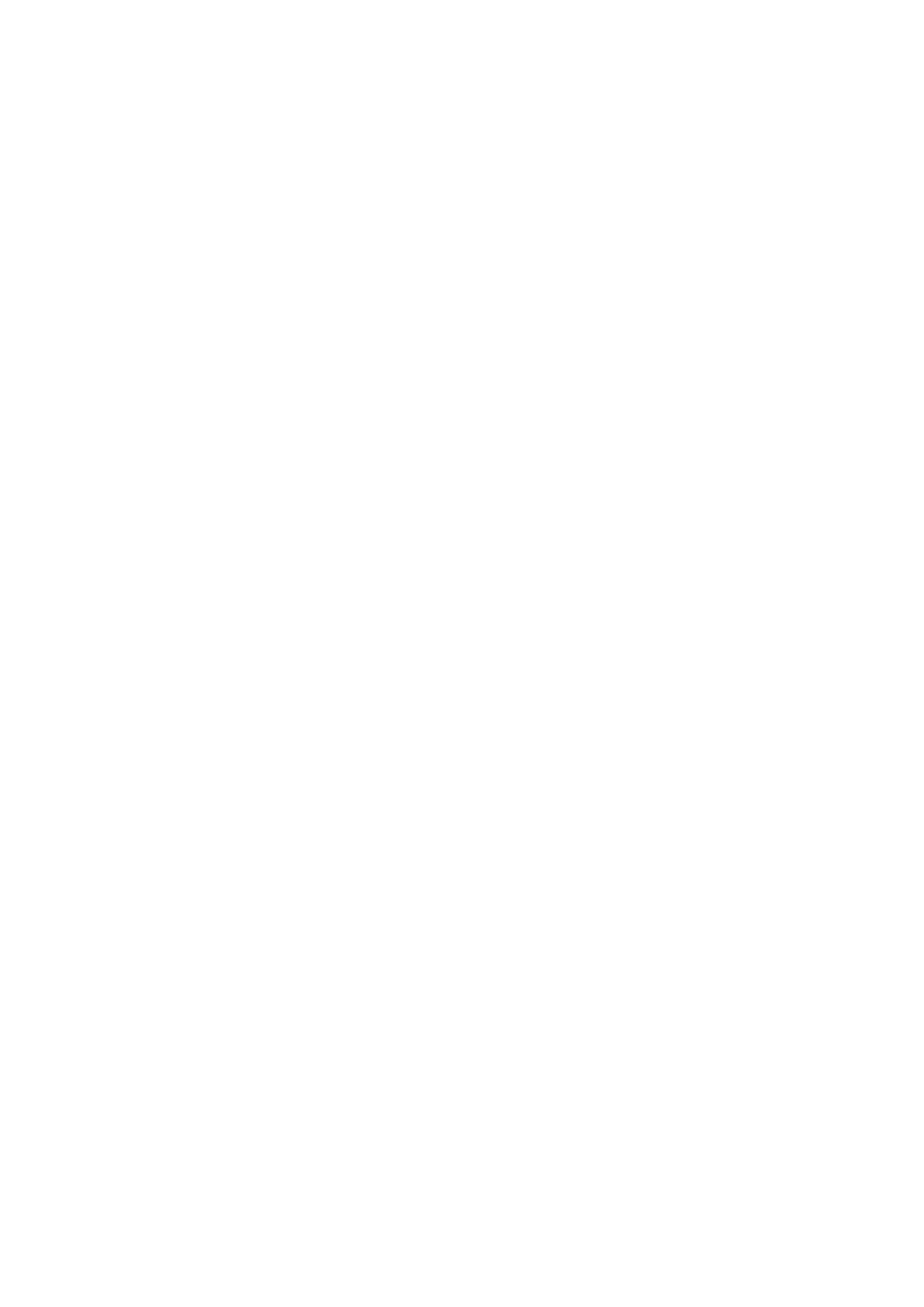 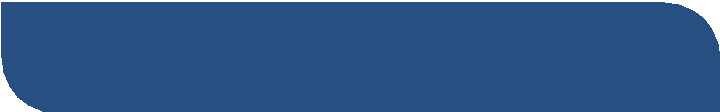 考 前 模 拟 卷